НАРУЧИЛАЦКЛИНИЧКИ ЦЕНТАР ВОЈВОДИНЕул. Хајдук Вељкова бр. 1, Нови Сад(www.kcv.rs)ОБАВЕШТЕЊЕ О ПРОДУЖЕЊУ РОКА ЗА ПОДНОШЕЊЕ ПОНУДАВрста наручиоца: ЗДРАВСТВОВрста поступка: Отворени поступакВрста предмета: Предмет јавне набавке је:Набавка алергена за потребе Клиничког центра Војводине.Oзнака из општег речника набавке: дијагностички агенси – 3369400.Датум објављивања позива за подношење понуда: 12.01.2015. годинеДатум објављивања обавештења о продужењу рока: 28.01.2015. годинеРазлог за продужење рока је измена конкурсне документације у року краћем од осам дана пре истека рока за подношење понуда. Дошло је до измене у конкурсној документацији:На страници 9/29, додатни услови за учешће у поступку јавне набавке из члана 76. Закона, тачка 6., брише се реченица: Потенцијални понуђачи којима још није завршен Извештај о бонитету за 2014. годину, морају доставити фотокопије биланса стања и биланса успеха за ту годину;На страници 13/29, 9.3. Захтев у погледу рока (испоруке добара, извршења услуге, извођења радова), мења се рок испоруке, који не може бити дужи од 15 дана, од писаног захтева Наручиоца, као и место испоруке добара која су предмет јавне набавке,а то је ФЦО магацин произвођача/понуђача, са обавезом истовара добара.На страници 19/29, у члану 3. Модела уговора, мења се рок испоруке и место испоруке, сходно претходно наведеној измени.Измењена конкурсна документација за ЈН 04-15-О је постављена на Портал ЈН и на КЦВ сајт.Време и место подношења понудаПонуде се достављају обавезно у затвореној коверти са бројем и називом јавног позива за коју се доставља понуда "Понуда за јавну набавку број 04-15-O - набавка алергена за потребе Клиничког центра Војводине - не отварати ". На полеђини коверте обавезно навести тачан назив понуђача, тачну адресу и контакт телефон.Понуде се достављају на адресу: Клинички центар Војводине, Нови Сад, ул. Хајдук Вељкова бр. 1, поштом или преко писарнице Клиничког центра Војводине.Рок за подношење понуда је дан 11.02.2015. године у 08,00 часова.Место, време и начин отварања понудаЈавно отварање обавиће се у Управној згради Клиничког центра Војводине, дана 11.02.2015. године у 11,00 часова. Јавном отварању могу да присуствују овлашћени представници понуђача, који ће своја овлашћења предати комисији за јавну набавку приликом отварања понуда.Лице за контакт:Лице за контакт је: Јелица Николић, дипл. фарм. спец., тел.: 021/487-22-28, за административна питања, а за правна питања Марко Јанковић, дипл. правник, тел.: 021/487-22-11.КЛИНИЧКИ ЦЕНТАР ВОЈВОДИНЕKLINIČKI CENTAR VOJVODINE21000 Нови Сад, Хајдук Вељкова 1, Војводина, Србија21000 Novi Sad, Hajduk Veljkova 1, Vojvodina, Srbijaтеl: +381 21/484 3 484www.kcv.rs, e-mail: uprava@kcv.rs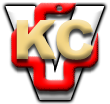 